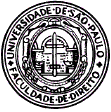 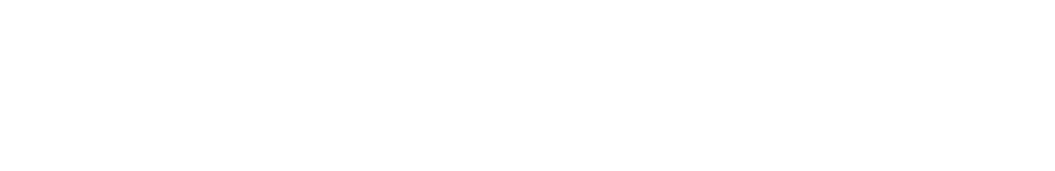 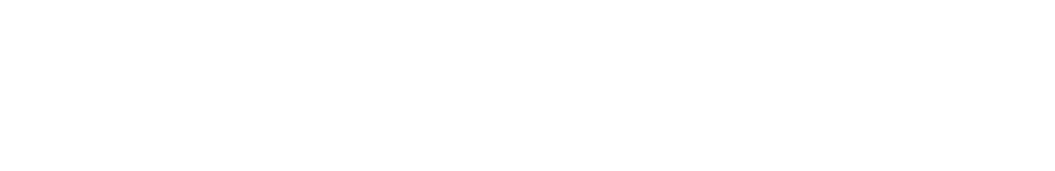 Curso: DIREITO ADMINISTRATIVO IProfessor: Marcos Augusto PerezSEMINÁRIO 2: Administração Pública Conceito, Regime Jurídico, Sujeitos e FunçõesNOME DO ALUNO: ........................................................................................... NÚMERO USP: ...............................................................................................Leia atentamente os textos obrigatórios e responda às questões abaixo descritas:Como usualmente se conceitua a Administração Pública?Toda a função administrativa encontra-se concentrada no Poder Executivo? Justifique a resposta.Administração e Governo são expressões sinônimas? Justifique a resposta.Como a Constituição divide, entre os entes da federação, as competências administrativas?Diante do modo de organização da Administração no Brasil pergunta-se: uma Secretaria Municipal (a Secretaria de Transportes, por exemplo) pode ser autora ou ré em uma ação judicial? Por quê?Uma decisão tomada pelo Secretário de Segurança de um Estado brasileiro, no exercício de suas competências legais, poderia ser anulada pelo Governador do Estado? Se essa decisão fosse objeto de competência delegada pelo Governador do Estado, algo mudaria na resposta dada?